THE 6TH PLARIDEL AWARDS ENTRY FORM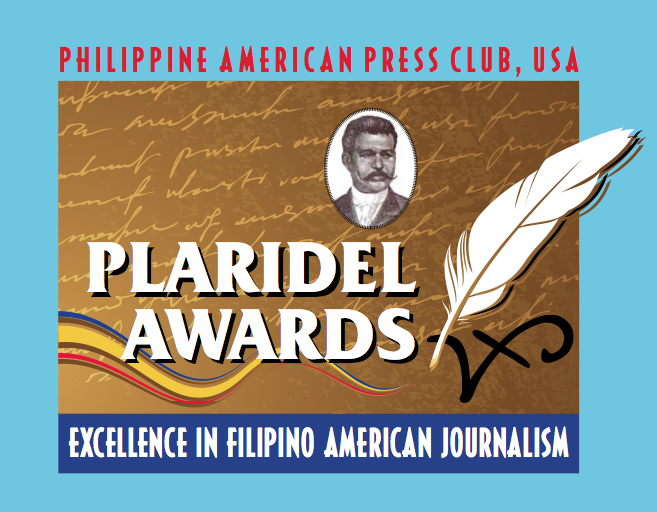 			     Submissions open June 1, 2017Entries must have been published or airedbetween June 1, 2016 to May 31, 2017Deadline for submissions is July 31, 2017Awards ceremony will be on Friday, October 6, 2017 at 6:45PM at the Kalayaan Hall of the Philippine Center on 445 Sutter Street, San Francisco.         Each and every submission needs to be accompanied by an Entry Form and $15 fee.         For Multiple entries from one journalist – one set of photo and resume will suffice.         PLEASE email Photo to esther.chavez@inquirerinc.net.          Visit www.papcusa.org for   more information.         Contacts:          Jojo.peralta@asianjournalinc.com or          Esther.chavez@inquirerinc.net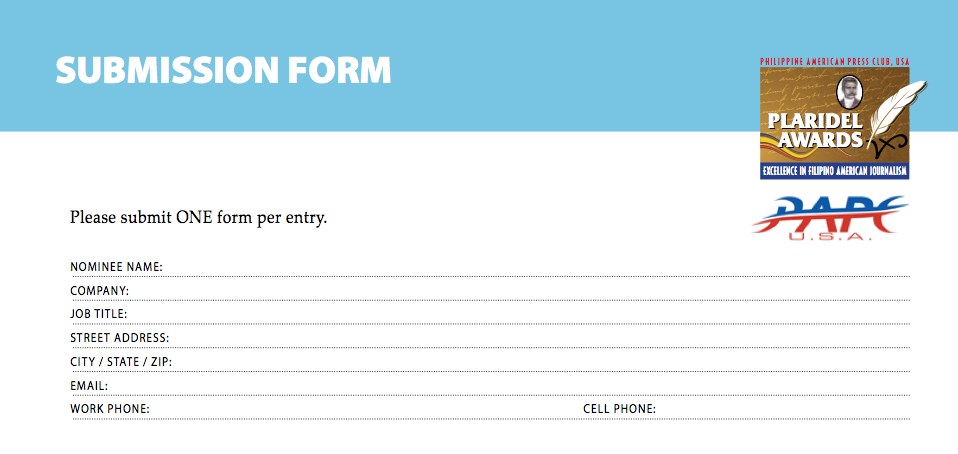 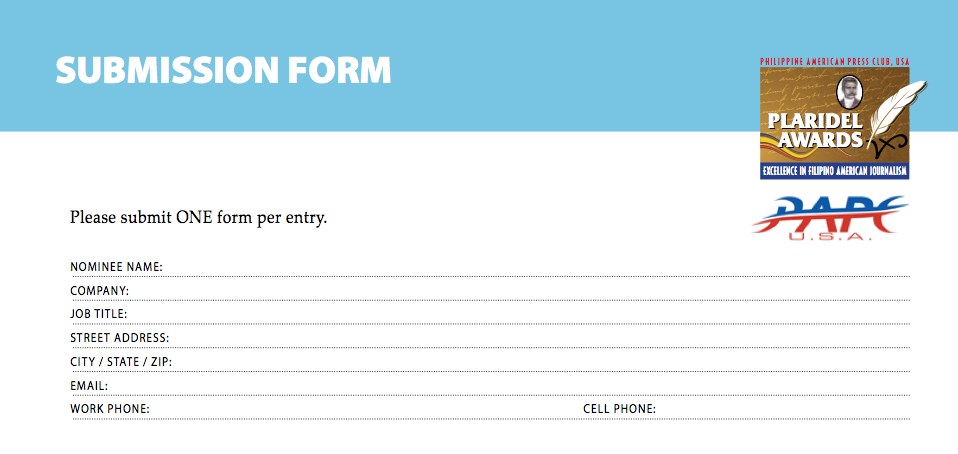 Note: Only two (2) entries/articles per Category, and no more than (3) Categories per journalist.ENTRY INFORMATIONAward category (select one):PRINT/ONLINE							Title of Article/Program/Subject: _______________________________________________________      Media outlet where submission appeared: _________________________________Address of Media Outlet:  ________________________________________________Business phone and Email of Media Outlet:  __________________________________________Date(s) on which entry appeared or was aired:________________Confirmed by (Print name): ____________________________________________ Job Title (Publisher / Editor / Producer / etc.):  ______________________________Signature:________________________________ENCLOSE: $15 ENTRY FEEMAIL TO:  PHILIPPINE  AMERICAN PRESS CLUB  - 355 GELLERT BLVD., STE. 255DALY CITY, CA 94015   